ArticleMedication use among immigrants from Syria living in Western Norway: a cross-sectional studyGeorge Deeb1, Esperanza Diaz2,3, Svein Haavik4, Angela Lupattelli1*1PharmacoEpidemiology and Drug Safety Research Group, Department of Pharmacy, Faculty of Mathematics and Natural Sciences, University of Oslo, Norway; georgedeep-gd@hotmail.com, angela.lupattelli@farmasi.uio.no2Department of Global Public Health and Primary Care, University of Bergen, Bergen, Norway; Esperanza.Diaz@uib.no3Unit for Migration and Health, Norwegian Institute of Public Health, Oslo, Norway; Esperanza.Diaz@uib.no4 Center for Pharmacy, Department of Clinical Science, University of Bergen, Norway; Svein.Haavik@uib.no*Correspondence: angela.lupattelli@farmasi.uio.no; Tel.: +47 22 84 55 49Abstract: This cross-sectional study sought to quantify medication use and change in use of prescription-only medications purchased in the past in Syria without medical prescription versus nowadays in Norway, in an adult population originating from Syria and living in Western Norway. Data on adults born in Syria and living in Norway during December 2019-January 2020 were collected via a self-administrated questionnaire in Arabic. Participants were recruited at a community pharmacy and at a refugee center. We included 148 participants (mean age 36.4 years; 38.5% females and 60.8% males) whereof 62.6% had lived in Norway for 4-6 years. Painkillers and analgesics were the most widely used medications, in both Norway (69.6%) and Syria (78.4). Use of antibiotics declined significantly in Norway (31.1%) relative to Syria (65.5%). 70.9% participants used prescription-only medications in both countries, while 6.1% and 13.5%, respectively, did so only in Norway or only in Syria. This study reports a relatively high rate of medications use, particularly painkillers and/or analgesics both in Syria and in Norway. Use of antibiotics decreased substantially in Norway relative to the past in Syria, reaching a comparable prevalence as in the host community. Although uncommon, use only in Norway was reported by some participants. Keywords: Medication use; immigrant; Norway; Syria; prescription-only-medication1. IntroductionSyrians have emerged as a new immigration group in Norway due to the escalating conflicts following the Arab spring [1]. In 2010 there were only very few Syrians living in Norway; by 2019 they counted approximately 34000, constituting 15% of immigrants with refugee background in the country [2, 3]. Non-communicable risk factors are leading causes of disability-adjusted life-years in Syrians, and the burden of mental health problems and medication use has increased in this population following the Arab uprisings [4]. A study conducted in 2017-2018 among early-arrived Syrian refugees in Norway showed that almost 10% of this population, especially women, used analgesics daily followed by tranquillizers, antidepressants and sedatives [5]. However, the proportion of medication treatment among those reporting a long-term somatic disorder (e.g., cardiovascular disorder) was low, suggesting possible inadequate treatment in this population upon settlement in the hosting country [5]. Ensuring continuity of healthcare and adequate access to treatment is crucial for integration, individual well-being, and public health at large.[6]elf-medication and inappropriate use of medications constitute an important health concern among the Middle East communities [10]. [4]The current medication-taking behavior in Syrians may still be shaped by their experiences back in Syria and on their way to Norway. Understanding the extent to which Syrians use medication currently in Norway as opposed to Syria in the past is therefore important to prevent inappropriate drug use and in parallel to ensure adequate treatment [11, 12]. It is also important to map medication use in this population by sex, as women and men may have different health profile and medication-taking behaviors. [13][14][15]In an adult population originating from Syria and living in Western Norway, we sought to quantify and compare use and change in use of s purchased in the past in Syria without medical prescription versus nowadays in Norway after medical prescription. Our secondary aim was to examine use of any medication as well as OTC medications, overall and according to sex in the home and host country. 2. ResultsOverall, 156 individuals completed the questionnaire, mainly in electronic format (n=150, 96.2%). The response rate was 82.5% among those who were asked to participate. After quality checking the data, we excluded eight invalid or duplicate responses. We reached a final study population of 148 participants, whereof 90 (60.8%) were males and 57 (38.5%) females. The mean age of the study population was of 36.4 years (SD=10.6). One participant did not disclose information about sex. Table 1 shows the demographic and life-style characteristics of the study population, overall and by sex. Most participants were married (68.9%), had children (58.1%), and were of Arab ethnicity (82.4%). Overall, 62.6% had been living in Norway for 4-6 years, and the remainders were relatively new arrivals (3 years or less). Poor exercise habits were common in the study population, and so being overweight or obese. Most participants were non-consumers of alcohol, especially women. The majority of the study participants (87.8%) self-rated their health as good/very good in Syria, but only 48.0% rated their health as equally good in Norway.Table 1. Sociodemographic and life-style characteristics of the study population, overall and by sex.Data with <5 respondents are not shown. aOne participant did not disclose information on sex. Most participants (84.5%) had used at least once a medication without medical prescription in Syria, while over two-thirds (77.0%) had used at least once a prescribed medicine in Norway during the last year (Table 2). Table 2 shows the difference in the proportions of use among the same individuals in the past in Syria compared to the more recent time in Norway. The proportions of the most commonly used medications, such as painkillers (78.4% vs 69.6%, - 8.8% difference), antibiotics (65.5% vs 31.1%, - 34.4% difference), and digestives drugs (37.2% vs 21.6%, - 15.6% difference), declined significantly from Syria to Norway. The extent of medication use for sleeping problems increased significantly from Syria to Norway (5.4% versus 13.5%, + 8.1% difference), mainly in males. Medications for diabetes, high blood pressure, asthma, and psychotropics were used without prescription in Syria, but the proportions were low (5.4% or less, see Figure S1). As shown in Table 3, most participants had used in both Syria and Norway (70.9%). Antibiotic use only in Syria was reported by 40.5% of the participants, while 25.0% used antibiotics in both countries. Few participants (6.1%) reported use only in Norway.  Figures S1 and S2 show the proportion of use of various medication groups in Syria and in Norway, according to sex. As shown in S, use of OTC medications in Norwaywas reported by males and females, independently of frequency. OTC painkillers were used frequently by almost 60% of the population, and 13-17% used them on daily basis. Table 2. Past and current use of the most common prescription-only-medications, overall and by sexa,b.Abbreviations: CI=Confidence interval. aOne participant did not disclose information on sex. bReported medication use with <5 respondents across groups are not shown. Only most common medication groups are presented here (≥ 6 respondents in the total sample). cDifference in proportion of use between same individuals from past in Syria to Norway.*p-value = < 0.001; §0.05 > p-value ≥ 0.001; p-values derive from the McNemar-test comparing use of medications in Syria versus in Norway. Table 3. Change in use of the most common prescription-only-medications in Syria versus NorwayAbbreviations: CI=Confidence interval. Only most common medication groups are presented here (≥ 6 respondents in the total sample). . 3. Discussion This study adds to the limited available literature on medication use among Syrian immigrants currently living in Norway. Overall, we found that approximately 8 out of 10 participants reported use of at least one , but without medical prescription, previously in their homeland Syria. In Norway, recent use of any prescribed medication was lower than in Syria, irrespective of sex, but use in both countries remained common. Painkillers and analgesics comprised the most widely used medications in both Syria and Norway, and their use in both countries was common. Furthermore, 6.1% of the participants reported this medication use only in Norway, and these were mainly males. These findings may reflect a higher burden of long-term pain experiences among the study participants. A recent study examined the health status and the use of medication among Syrian refugees in two different migration phases: in a transit setting (Lebanon) and in a recipient country (Norway) [5]. This study showed that almost one-third of Syrians refugees were struggling with chronic pain, whereas 46% and 57% reported headaches and musculoskeletal pain, respectively [5]. A strong relationship between trauma exposure and chronic pain among Syrian refugees was found in the Norwegian CHART study [16]. Although our study did not specifically ask about the type of analgesic or painkillers used and the dosages, use of specific medications (e.g., NSAIDs) should be not protracted for long periods and at high dosages [17, 18]. [19]Results of the CHART study have shown that a large number of Syrian refugees with non-communicable disorders do not receive adequate treatment with medications [5]. However, as we did not measure the burden of various disorders in our study, we cannot corroborate or refute whether Syrians may be undertreated in the host country. At the same time, the higher proportion of users for chronic diseases in Norway, relative to Syria, may suggest a greater disease burden of Syrians once they settle in a new country. Yet, alternative explanations are possible: a higher age and different treatment practices in the hosting country relative to Syria, and not least how medication use was measured in the two settings. Indeed, while participants were asked about ever use of bought without a regular prescription in Syria, for Norway the question pertained use bought with a prescription during the last 12 months. Thus, we may have underestimated past use of after medical prescription in Syria. Our estimates of drug use were also higher than in CHART in relation to treatment of long-term disorders such as high blood pressure (8.7% in our study vs about 4% in CHART), high cholesterol (5.5% vs. 1-2%), or diabetes (type 1: 5.2%, type 2: 6.6% vs. 2-3%) [5]. The recruitment of participants at a community pharmacy may have inflated the number of recent medication users in our study.important finding recent use of prescribed antibiotics in Syrians once living in Norway comparable estimatethe host community [20]This may suggest that once established in the hosting country, Syrian immigrants generally use prescribed antibiotics in comparable extent to Norwegians.[22][22]In line with prior findings for this population in the CHART study [5], psychotropic drugs were more commonly used in Norway than in homeland, and in specific, we observed significant increase in the use of medications for sleeping problems, mainly among males. The greater use of these medications after arrival in Norway may be a marker of distress in this population; indeed, a substantial proportion of our study population rated their health as poor/very poor in Norway. The observed decline in in Norway relative to the past in Syria might be explained by psychological factors e.g. distress [23], sociodemographic factors like increasing age and change in occupational status [24, 25], or even changes in BMI and physical activity [26]; lastly and most importantly, social capital [27]. However, due to the low small sample size, we could not examine what individual factors were related to initiation of drug treatment for sleeping problems in Norway. Our findings on use of antidepressants and hypnotics in males versus females, are partly in line with results of a population-based study in Sweden and filled prescription data in Norway [28, 29].  3.1 Strengths and Limitations One strength is the relatively high response (82.5%) among participants that were asked to participate. However, we could not calculate a standard response rate due to the impossibility to count how many individuals read the study brochure. Providing written information about the study translated into Arabic and interacting verbally with the participant’s own language was the main facilitation for such a rate of response. Most of the questions in the questionnaire were simple and easy to understand by the study population, and they had been used in prior research in Norway. The study collected data at different opening hours and days at the pharmacy, which limited the risk of selection of specific patient groups. We used a web-based approach coupled to paper-and-pencil, to enhance participation into the study. Several limitations are worth mentioning. Firstly, as the study was based on a self-administered questionnaire, participants may over-or-under report certain behaviors. Secondly, participants were asked to report several events that occurred years ago in their homeland, which may increase the risk of poor recall. However, we were conscious to simplify all questions directed to participants by including written explanation about the concepts of each question and providing well-known examples to enhance recall. In addition, in the questions related to past medication use, participants had the option to answer” I do not remember”, so we assume low influence on the overall results. Our question about medication use and its frequency in Norway was not completely equal to the one concerning the pas tin Syria. For Syria, participants were asked about s bought without prescription ever in life, while in Norway the question pertained use bought with a prescription during the last 12 months. Our observed differences in proportions of use in the Syria-Norway comparison may partly be attributable to these factors, rather than to the refugee situation. sample sizeto examine predictors of change in . Our population was partly recruited at a pharmacy and included a substantial proportion of individual being overweight and obese, who had poor physical activity; being a pharmacy customer could increase the risk of having poorer health and higher needs for medication use. Therefore, our results may not be fully generalizable to the healthier segment of the Syrian population living in Western Norway.4. Materials and Methods4.1 Study design and data collectionThis is a cross-sectional study conducted between December 2019 and January 2020 in Western Norway, Øygarden municipality at two different sites: i) the service center for refugees, and ii) a centrally located community pharmacy. Individuals of age over 18 years, who were born in Syria and now residing in Norway, could participate. There was no exclusion criterion. Eligible participants were invited to participate. At the community pharmacy, one member of the research team able to speak Arabic recruited individuals at different opening hours, for at least eight hours a day five days a week. Participants had the option to fill out an electronic or paper-and-pencil questionnaire. We applied two methods for recruitment: (i) direct inquiry to eligible individuals to participate in the study, with distribution of paper-and-pencil or link (or QR code) to the electronic questionnaire; (ii) self-selection into the study by reading the study brochure at both sites, and accessing the electronic questionnaire via scanning the QR code on the study brochure. Based on the wide range of prevalence estimates for more common and OTC drug use in prior research in Norway [29] and Syria [30], we assumed that between 15% and 80% of individuals use at least once a medication in the last twelve months or in the past. The required sample size to provide proportions with 6-8% precision under different scenarios within the above range of prevalence estimate was 137-151 individuals.4.2 MeasurementsA structured, self-administrated questionnaire was used to collect data on medication use and additional characteristics, behaviors, and conditions. The questionnaire was first developed in English, and then translated into Arabic, and it took approximately 15-20 minutes to complete (the full questionnaire is available as Supplement S1). The electronic format of the questionnaire was available via “Nettskjema” within the University of Oslo. Participants were first asked to self-report which medications they had been taking in their home country without medical prescription, within a pre-defined list of 12 medication groups (e.g., medicines for high cholesterol, medicine for diabetes mellitus type I, painkillers/analgesics). To enhance recall, examples of branded name products were provided for each medication group. The 12 medication groups included drugs that are generally prescription-only in Western countries. Participants were then asked to report their recent use of s in Norway, along with its frequency, within the same pre-defined list of 12 medication groups, by answering the question: “Have you in the last 12 months used any of the following prescription-only-medicines ()?”. For use in Norway, we aggregated the different frequency of use categories into a single group. In addition, the study measured use of OTC medications in Norway within a pre-defined list of seven medication groups. The above questions have been adapted from the HUNT3 study [31] and from prior research conducted in Norway [32]. Based on use status in Syria and Norway, we defined four mutually exclusive groups: (i) no use neither in Syria nor in Norway; (ii) use both in Syria and in Norway; (iii) use only in Syria; and (iv) use only in Norway. This categorization was done for any , as well as for most commonly used medication groups.Past in Syria was measured by the following question: “When you were living in your home country, how did you consider your health? (You may think about the time just before departing for Norway)”. Current health in Norway was measured by a similar question. These were adapted from validated measurement tool that shown reliability among Arabic speakers [33, 34], and have been previously used in the CHART study, a cohort study investigated the changes in health among Syrian refugees along their migration trajectories to Norway [5]. The question relating to the past in Syria was rephrased to describe a time-point in the past by adding “when you were living in your home country”. Participants could rate their health on scale from “very poor” (1), to “poor” (2), “neither” (3), “good” (4), and “very good” (5); the option “I do not know” (6) was also available. We then grouped “very poor/poor” and “very good/good”. [35][36]Sociodemographic and life-style factors were measured using questions adapted from prior studies in Norway [5, 31, 32]. These included gender, age, marital status, number of children, language and ethnicity background. Level of education was measured according to the Syrian educational system and grouped into basic (1-9 years), vocational (10-15 years) and college/university (16 years and above). Past occupational status in Syria and current in Norway was grouped into “working”, “not working” or “student”. Current lifestyle and health habits in Norway included smoking and alcohol use habits, frequency of physical activity, weight and height. Based on the latter variables, we calculated body mass index (BMI) to be categorized into underweight, normal weight, overweight and obese. 4.3 Data analysis We quality checked the data for the presence of duplicate responses and unreliable answers. We considered unreliable responses to the electronic questionnaire where the time of completion was ≤ 5 minutes. Descriptive statistics were carried out, overall and by sex. To compare differences in proportions of use among the same participant at two point of times in life, namely before and after the arrival to Norway, we used the McNemar test. A p-value < 0.05 was considered statistically significant in this analysis. Data were processed and analyzed using IBM SPSS statistic version 26.0 and Stata MP version 16.5. ConclusionIn a population of immigrants from Syrian living in Western Norway, there was a relatively high use of medications in both Norway and Syria, particularly painkillers and/or analgesics, which deserves some attention. Even though past use of medication without medical prescription was very common in Syria, this declined substantially in Norway, and reached a prevalence estimate comparable to that observed in the hosting community. Use of s only in Norway was uncommon, while one every seven participants reported such use only in Syria. Nation-wide research of greater sample size is needed to better understand health-related challenges faced by immigrant groups in Norway and factors associated with change in medication use in the transition from Syria to Norway.Supplementary Materials: The following supporting information can be downloaded at: www.mdpi.com/xxx/s1, Figure S1: Proportion of past medication use without medical prescriptions in Syria, by sex; Figure S2: Proportion of recent use in Norway, by sex and frequency of use; Figure S3: Proportion of recent OTC medication use in Norway, by sexSupplement S1. The study questionnaire.Author Contributions: Conceptualization, E.D., S.H., G.D. and A.L.; methodology, A.L. and G.D.; formal analysis, G.D. and A.L., data curation, G.D.; writing—original draft preparation, G.D. and A.L.; writing—review and editing, E.D., S.H., G.D. and A.L.; supervision, A.L.  All authors have read and agreed to the published version of the manuscript.Funding: This research received no external funding.Institutional Review Board Statement: The study was conducted in accordance with the Declaration of Helsinki. We applied for ethical approval to the Norwegian Regional Committees for Medical and Health Research Ethics, South-East (REK sør-øst) (Reference: 32352). REK concluded that ethical approval was not required for this study. The Norwegian Centre for Research Data (reference: 584985) approved the study. Informed Consent Statement: Informed consent, digital or written, was obtained from all subjects involved in the study. Before giving informed consent and thereby accessing the questionnaire, all participants had to read the study description and aim. This work was performed on the TSD (Tjeneste for Sensitive Data) facilities, owned by the University of Oslo, operated and developed by the TSD service group at the University of Oslo, IT-Department (USIT). Data Availability Statement: Data can be made available upon request and following approval by the Norwegian Centre for Research.  Acknowledgments: The authors would like to express our gratitude to participants in the study, to the refugee center and the pharmacy for their invaluable help in data collection. This work was performed on the TSD (Tjeneste for Sensitive Data) facilities, owned by the University of Oslo, operated and developed by the TSD service group at the University of Oslo, IT-Department (USIT). (tsd-drift@usit.uio.no).Conflicts of Interest: The authors declare no conflict of interest.References1.	Statistics Norway. This is Norway. Available online: https://www.ssb.no/en/befolkning/artikler-og-publikasjoner/_attachment/364602?_ts=1664418b978 (accessed on 10 May 2021).2.	Statistics Norway. Immigrants and Norwegian-born to immigrant parents, by country background, contents and year. Available online: https://www.ssb.no/en/statbank/table/05183/chartViewLine/ (accessed on 30 May 2019).3.	Statistics Norway. Immigrants and Norwegian-born to immigrant parents, by country background, contents and year. Available online: https://www.ssb.no/en/statbank/table/05183/tableViewLayout1/ (accessed on 30 May 2019).4.	Mokdad AH, Forouzanfar MH, Daoud F, El Bcheraoui C, Moradi-Lakeh M, Khalil I, Afshin A, Tuffaha M, Charara R, Barber RM et al. Health in times of uncertainty in the eastern Mediterranean region: a systematic analysis for the Global Burden of Disease Study 2013. The Lancet Global Health 2016, 4(10):e704-e713.5.	Strømme EM, Haj-Younes J, Hasha W, Fadnes LT, Kumar B, Igland J, Diaz E. Health status and use of medication and their association with migration related exposures among Syrian refugees in Lebanon and Norway: a cross-sectional study. BMC Public Health 2020, 20(1):341.6.	The Norwegian Directorate of Health. Health Norway (Helsenorge). Healthcare for asylum seekers and refugees in Norway 2022. Available online: https://www.helsenorge.no/en/foreigners-in-norway/asylum-seekers/ (accessed on 16 May 2022).7.	Organisation. TNGSaS. Likeverdige helse- og omsorgstjenester - god helse for alle 2013. Available online: https://www.regjeringen.no/no/dokumenter/likeverdige-helse--og-omsorgstjenester/id733870/ (accessed on 13 August 2020).8.	The World Health Orgnization (WHO), Pharmaceutical Country Profile data collection tool. Available online: https://www.who.int/publications/m/item/pharmaceutical-country-profile-data-collection-tool (accessed on 19 March 2019).9.	Al-Faham Z, Habboub G, Takriti F. The sale of antibiotics without prescription in pharmacies in Damascus, Syria. Journal of infection in developing countries 2011, 5(5):396-399.10.	Khalifeh MM, Moore ND, Salameh PR: Self-medication misuse in the Middle East: a systematic literature review. Pharmacol Res Perspect 2017, 5(4).11.	Wemrell M, Lenander C, Hansson K, Perez RV, Hedin K, Merlo J. Socio-economic disparities in the dispensation of antibiotics in Sweden 2016-2017: An intersectional analysis of individual heterogeneity and discriminatory accuracy. Scand J Public Health 2021:1403494820981496.12.	Odani S, Lin LC, Nelson JR, Agaku IT. Misuse of Prescription Pain Relievers, Stimulants, Tranquilizers, and Sedatives Among U.S. Older Adults Aged ≥50 Years. Am J Prev Med 2020, 59(6):860-872.13.	Pleasant A: Advancing health literacy measurement: a pathway to better health and health system performance. Journal of health communication 2014, 19(12):1481-1496.14.	Easton P, Entwistle VA, Williams B. How the stigma of low literacy can impair patient-professional spoken interactions and affect health: insights from a qualitative investigation. BMC Health Serv Res 2013, 13:319-319.15.	Mantwill S, Schulz PJ. Low health literacy and healthcare utilization among immigrants and non-immigrants in Switzerland. Patient Educ Couns 2017, 100(11):2020-2027.16.	Strømme EM, Haj-Younes J, Hasha W, Fadnes LT, Kumar B, Diaz E. Chronic pain and migration-related factors among Syrian refugees: a cross-sectional study. Eur J Public Health 2019, 29 (Supplement_4).17.	Bally M, Dendukuri N, Rich B, Nadeau L, Helin-Salmivaara A, Garbe E, Brophy JM. Risk of acute myocardial infarction with NSAIDs in real world use: bayesian meta-analysis of individual patient data. BMJ 2017, 357:j1909.18.	Samuelsen P-J, Slørdal L, Mathisen UD, Eggen AE. Analgesic use in a Norwegian general population: change over time and high-risk use - The Tromsø Study. BMC Pharmacology and Toxicology 2015, 16(1):16.19.	Eikemo TA, Gkiouleka A, Rapp C, Utvei SS, Huijts T, Stathopoulou T. Non-communicable diseases in Greece: inequality, gender and migration. Eur J Public Health 2018, 28(suppl_5):38-47.20.	Lindberg BH, Gjelstad S, Foshaug M, Hoye S. Antibiotic prescribing for acute respiratory tract infections in Norwegian primary care out-of-hours service. Scand J Prim Health Care 2017, 35(2):178-185.21.	Davis TC, Wolf MS, Bass PF, 3rd, Middlebrooks M, Kennen E, Baker DW, Bennett CL, Durazo-Arvizu R, Bocchini A, Savory S et al. Low literacy impairs comprehension of prescription drug warning labels. J Gen Intern Med 2006, 21(8):847-851.22.	Levin-Zamir D, Peterburg Y. Health literacy in health systems: perspectives on patient self-management in Israel. Health promotion international 2001, 16(1):87-94.23.	Farmer MM, Ferraro KF. Distress and perceived health: mechanisms of health decline. J Health Soc Behav 1997, 38(3):298-311.24.	Roberts G. Age effects and health appraisal: a meta-analysis. J Gerontol B Psychol Sci Soc Sci 1999, 54(1):S24-30.25.	Ross CE, Mirowsky J: Does employment affect health? J Health Soc Behav 1995, 36(3):230-243.26.	Jradi H, Alharbi Z, Mohammad Y. Self-rated Health Among Saudi Women: Association with Morbidity, Lifestyle, and Psychosocial Factors. J Epidemiol Glob Health 2018, 8(3-4):183-188.27.	Murayama H, Fujiwara Y, Kawachi I. Social capital and health: a review of prospective multilevel studies. J Epidemiol 2012, 22(3):179-187.28.	Loikas D, Wettermark B, von Euler M, Bergman U, Schenck-Gustafsson K. Differences in drug utilisation between men and women: a cross-sectional analysis of all dispensed drugs in Sweden. BMJ open 2013, 3(5):e002378.29.	Sommerschild HT, Berg CL, Blix HS, Litleskare I, Olsen K, Sharikabad MN, Amberger M, Torheim S, Granum T. Drug Consumption in Norway 2015-2019 - Data from Norwegian Drug Wholesales Statistics and the Norwegian Prescription database 2020. Available online: https://www.fhi.no/publ/2020/legemiddelforbruket-i-norge-2015-2019/ (accessed on 19 July 2021).30.	Barah F, Gonçalves V. Antibiotic use and knowledge in the community in Kalamoon, Syrian Arab Republic: a cross-sectional study. East Mediterr Health J 2010, 16(5):516-521.31.	Krokstad S, Langhammer A, Hveem K, Holmen TL, Midthjell K, Stene TR, Bratberg G, Heggland J, Holmen J. Cohort Profile: the HUNT Study, Norway. Int J Epidemiol 2013, 42(4):968-977.32.	Svensberg K, Nordeng H, Gaffari S, Faasse K, Horne R, Lupattelli A. Perceived sensitivity to medicines: a study among chronic medicine users in Norway. Int J Clin Pharm 2019, 41(3):804-812.33.	Dowling A, Enticott J, Russell G. Measuring self-rated health status among resettled adult refugee populations to inform practice and policy - a scoping review. BMC Health Serv Res 2017, 17(1):817.34.	Abdulrahim S, El Asmar K. Is self-rated health a valid measure to use in social inequities and health research? Evidence from the PAPFAM women's data in six Arab countries. Int J Equity Health 2012, 11:53.35.	Chew LD, Bradley KA, Boyko EJ. Brief questions to identify patients with inadequate health literacy. Fam Med 2004, 36(8):588-594.36.	Lupattelli A, Picinardi M, Einarson A, Nordeng H. Health literacy and its association with perception of teratogenic risks and health behavior during pregnancy. Patient Educ Couns 2014, 96(2):171-178.Citation: Lastname, F.; Lastname, F.; Lastname, F. Title. 
Pharmacoepidemiology 2022, 1, Firstpage–Lastpage. https://doi.org/10.3390/xxxxxAcademic Editor: Firstname LastnameReceived: dateAccepted: datePublished: datePublisher’s Note: MDPI stays neutral with regard to jurisdictional claims in published maps and institutional affiliations.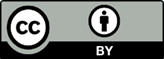 Copyright: © 2022 by the authors. Submitted for possible open access publication under the terms and conditions of the Creative Commons Attribution (CC BY) license (https://creativecommons.org/licenses/by/4.0/).Females (n=57)Females (n=57)Males (n=90)Males (n=90)Total (n=148)aTotal (n=148)an(%)n(%)n(%)Sociodemographiclife-style characteristicsSociodemographiclife-style characteristicsSociodemographiclife-style characteristicsSociodemographiclife-style characteristicsSociodemographiclife-style characteristicsSociodemographiclife-style characteristicsSociodemographiclife-style characteristicsSociodemographiclife-style characteristicsAge (in years)18-2512(21.4)12(13.3)24(16.3)Age (in years)26-4027(48.2)46(51.1)74(50.3)Age (in years)41-5214(25.0)27(30.0)41(27.9)Age (in years)≥53<5-5(5.6)8(5.4)Age (in years)Mother tongueArabic52(91.2)74(82.2)127(85.8)Mother tongueKurdish5(8.8)16(17.8)21(14.2)EthnicityArab51(89.5)70(77.8)122(82.4)EthnicityKurd6(10.5)18(20.0)24(16.2)EthnicityYears since arrival in Norway≤3 26(45.6)22(24.7)48(32.7)Years since arrival in Norway4-630(52.6)61(68.5)92(62.6)Years since arrival in Norway≥7 <5-6(6.7)7(4.8)Years since arrival in NorwayYears of education1-9 (Basic)25(45.5)37(41.1)63(43.2)Years of education10-15 (Vocational)25(45.5)29(32.2)54(37.0)Years of education≥16 (College\University)5(9.1)24(26.7)29(19.9)Years of educationMarital statusSingle5(8.8)34(37.8)39(26.4)Marital statusMarried47(82.)55(61.1)102(68.9)Marital statusOther than above5(8.8)<5-7(4.7)Having childrenYes40(70.2)45(50.0)86(58.1)Having childrenNo17(29.8)45(50.0)62(41.9)Occupational status in homelandWorking 14(24.6)62(68.9)77(52.0)Occupational status in homelandNot working31(54.4)7(7.8)38(25.7)Occupational status in homelandStudent12(21.)21(23.3)33(22.3)Occupational status in NorwayWorking11(19.3)33(36.7)45(30.4)Occupational status in NorwayNot working10(17.5)30(33.3)40(27.0)Occupational status in NorwayStudent36(63.2)27(30.0)63(42.6)Body mass index (BMI)Underweight<5-<5-<5-Body mass index (BMI)Normal 16(29.6)33(37.1)49(34.0)Body mass index (BMI)Overweight20(37.0)32(36.0)52(36.1)Body mass index (BMI)Obese 15(27.8)23(28.8)39(27.0)Body mass index (BMI)Frequency of physical exerciseNever13(25.0)20(23.8)33(24.1)Frequency of physical exerciseOnce or less per week29(55.8)37(44.0)67(48.9)Frequency of physical exercise2-3 times a week8(15.4)22(26.2)30(21.9)Frequency of physical exerciseDaily<5-5(6.0)7(5.1)Frequency of physical exerciseCurrent smoking statusNo, never30(56.6)19(22.1)49(35.0)Current smoking statusNo, I quit7(13.2)13(15.1)21(15.0)Current smoking statusYes, occasionally5(9.4)11(12.8)16(11.4)Current smoking statusYes, daily11(20.8)43(50.0)54(38.6)Current smoking statusCurrent alcohol drinking habitNever‎\not last year47(82.5)53(59.6)100(68.0)Current alcohol drinking habitWeekly‎<5-15(16.9)17(11.6)Current alcohol drinking habitMonthly‎\Few times a year8(14.0)21(23.6)30(20.4)Current alcohol drinking habitSelf-rated health statusSelf-rated health statusSelf-rated health statusSelf-rated health statusSelf-rated health statusSelf-rated health statusSelf-rated health statusSelf-rated health statusIn SyriaPoor/very poor 5(8.8)5(5.6)10(6.)In SyriaNeither <5-5(5.6)6(4.1)In SyriaGood/very good51(89.5)79(87.)(.)In SyriaIn NorwayPoor/very poor 25(43.9)25(27.8)50(33.8)In NorwayNeither 7(12.3)11(12.2)18(12.)In NorwayGood/very good22(38.6)49(54.4)(In NorwayMedicationsTotal (n=148)Total (n=148)Total (n=148)Total (n=148)Total (n=148)Females (n=57)Females (n=57)Females (n=57)Females (n=57)Females (n=57)Males (n=90)Males (n=90)Males (n=90)Males (n=90)Males (n=90)MedicationsPastin SyriaPastin SyriaCurrentin NorwayCurrentin NorwayPastin SyriaPastin SyriaCurrentin NorwayCurrentin NorwayPastin SyriaPastin SyriaCurrentin NorwayCurrentin NorwayMedicationsn%n%% difference(95% CI)cn%n%% difference(95% CI)cn% n%% difference(95% CI)cPainkillers/Analgesics11678.410369.6-8.8§(-16.7, -0.9)4782.54273.7-8.8(-19.3, 1.8)6875.66167.8-7.8(-19.2, 3.7)Antibiotics9765.54631.1-34.4*(-44.6, -24.3)3663.21729.8-33.3*(-49.9, -16.7)6167.82831.1-36.7*(-49.9, -23.5)/Digestive drugs5537.23221.6-15.6*(-24.9, -6.1)2035.11526.3-8.8(-24.5, 7.0)3538.91718.9-20.0§(-32.3, -7.7)Allergy medications3221.62214.9-6.7(-15.1, 1.6)1729.81119.3-10.5(-25.8, 4.7)1516.71112.2-4.5(-14.7, 5.9)Tranquillizers/Sedatives85.4117.4+2.0(-3.8, 7.8)<5-610.5+8.8(-1.8, 19.3)77.855.6-2.2(-9.5, 5.0)Sleeping drugs85.42013.5+8.1§ (1.4, 14.9)<5-610.5+ 3.5(-9.1, 16.1)<5-1314.4+10.0§(2.0, 18.0)ny 12584.511477.0-7.5 (-15.1, 0.3)4884.24375.4-8.8(-20.6, 3.0)7684.47077.8-6.6(-17.4, 4.1)MedicationsNo use neither in Syria nor in NorwayNo use neither in Syria nor in Norwayuse both in Syria and in Norwayuse both in Syria and in Norwayuse only inSyriause only inSyriause only in Norwayuse only in NorwayMedicationsn%(95% CI)n%(95% CI)n%(95% CI)n%(95% CI)Painkillers/Analgesics2315.5(10.5-22.4)9463.5(55.4-70.9)2214.9(10.0-21.6)96.1(3.2-11.3)Antibiotics4228.4(21.7-36.2)3725.0(18.6-32.7)6040.5(32.9-48.7)96.1(3.2-11.3)igestive drugs8154.7(46.6-62.6)2013.5(8.9-20.1)3523.6(17.4-31.2)<5-Allergy medications10470.3(62.4-77.1)106.8 (3.7-12.2)2214.9(10.0-21.6)<5-Any 149.5(5.7-15.4)10570.9(63.1-77.7)2013.5(8.9-20.1)9 6.1(3.2-11.3)